АДМИНИСТРАЦИЯ ВЕСЬЕГОНСКОГО РАЙОНАТВЕРСКОЙ ОБЛАСТИП О С Т А Н О В Л Е Н И Ег.Весьегонск 25.07.2016                                                                                                                               № 275Об утверждении порядка ведения реестра расходных обязательств муниципального образования  «Весьегонский район»В соответствии со статьей 87 Бюджетного кодекса Российской Федерации, статьей 53 Федерального закона от 06.10.2003 N 131-ФЗ "Об общих принципах организации местного самоуправления в Российской Федерации", Постановлением Администрации Тверской области от 13.10.2005 N 305-па "О Реестре расходных обязательств Тверской области" (в редакции Постановления Правительства Тверской области от  31.03.2016  №117-пп)  п о с т а н о в л я ю:1. Утвердить Порядок ведения реестра расходных обязательств муниципального образования «Весьегонский район» (прилагается).2. Настоящее постановление вступает в силу со дня его принятия и подлежит официальному опубликованию в газете «Весьегонская жизнь» и размещению на официальном сайте муниципального образования Тверской области «Весьегонский район» в информационно-коммуникационной сети Интернет.3. Контроль за исполнением настоящего постановления возложить на зам.главы администрации Весьегонского района Брагину И.В.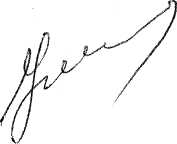 Глава администрации района                                        И.И.УгнивенкоПриложениеутверждено постановлениемадминистрации Весьегонского районаот 25.07.2016  №275 ПОРЯДОКведения реестра расходных обязательствмуниципального образования «Весьегонский район»1. Общие положения1.1. Настоящий Порядок разработан в соответствии с Бюджетным кодексом Российской Федерации, Федеральным законом от 06.10.2003 N 131-ФЗ "Об общих принципах организации местного самоуправления в Российской Федерации", Постановлением Администрации Тверской области от 13.10.2005 N 305-па "О Реестре расходных обязательств Тверской области" (в редакции Постановления Правительства Тверской области от 31.03.2016 №117-пп).1.2. Реестр расходных обязательств муниципального образования «Весьегонский район» (далее - Реестр) ведется с целью учета расходных обязательств муниципального образования «Весьегонский район» и определения объема средств, необходимых для их исполнения.1.3. Данные реестра используются при разработке документов стратегического планирования и проекта бюджета муниципального образования «Весьегонский район» на очередной финансовый год и на плановый период, при определении на очередной финансовый год и на плановый период объема бюджета действующих и принимаемых обязательств.1.4. Основными принципами ведения Реестра являются:- полнота отражения расходных обязательств муниципального образования «Весьегонский район» и сведений о них;- достоверность сведений о расходных обязательствах муниципального образования  «Весьегонский район» , содержащихся в Реестре;- единство формата отражения сведений в Реестре.1.5. Для формирования Реестра расходные обязательства делятся на следующие группы:- расходные обязательства, связанные с реализацией вопросов местного значения и полномочий органов местного самоуправления муниципального образования «Весьегонский район» по решению вопросов местного значения, предусмотренных статьями 16, 17 Федерального закона от 06.10.2003 №131-ФЗ "Об общих принципах организации местного самоуправления в Российской Федерации";- расходные обязательства, возникшие в результате реализации органами местного самоуправления муниципального образования «Весьегонский район» делегированных полномочий за счет субвенций, переданных из других бюджетов бюджетной системы Российской Федерации;- расходные обязательства, возникшие в результате решения органами местного самоуправления муниципального образования «Весьегонский район» вопросов, не отнесенных к вопросам местного значения, в соответствии со статьей 16.1 Федерального закона от 06.10.2003 №131-ФЗ "Об общих принципах организации местного самоуправления в Российской Федерации".1.6. Расходные обязательства, не включенные в Реестр, не подлежат учету в составе бюджета действующих и принимаемых обязательств при формировании основных параметров бюджета и разработке проекта бюджета муниципального образования «Весьегонский район» на очередной финансовый год и на плановый период.2. Термины и понятияДля исполнения целей настоящего Порядка используются следующие основные термины и понятия:- расходные обязательства муниципального образования «Весьегонский район» - обусловленные законом, иным нормативным правовым актом, договором или соглашением обязанности муниципального образования  «Весьегонский район» или действующего от его имени казенного учреждения предоставить физическому или юридическому лицу, органам государственной власти, органам местного самоуправления, субъекту международного права средства местного бюджета;- реестр расходных обязательств муниципального образования «Весьегонский район» - свод (перечень) законов, иных нормативных правовых актов, муниципальных правовых актов, принятых по вопросам местного значения, по вопросам осуществления органами местного самоуправления отдельных государственных полномочий (делегированных полномочий) и заключенных органами местного самоуправления муниципального образования  «Весьегонский район» договоров (соглашений) по вопросам местного значения, предусматривающих возникновение расходных обязательств муниципального образования «Весьегонский район» , подлежащих исполнению за счет средств местного бюджета, а в части делегированных полномочий за счет субвенций из вышестоящих бюджетов;- фрагмент реестра расходных обязательств муниципального образования «Весьегонский район» (далее - фрагмент Реестра) - часть реестра расходных обязательств муниципального образования «Весьегонский район» , формируемая главными распорядителями (распорядителями) бюджетных средств муниципального образования «Весьегонский район»;- действующие обязательства муниципального образования «Весьегонский район» - расходные обязательства муниципального образования «Весьегонский район», подлежащие исполнению в очередном финансовом году и в плановом периоде за счет средств бюджета муниципального образования «Весьегонский район» а в части делегированных полномочий за счет субвенций из вышестоящих бюджетов, в объеме, определенном в соответствии с действующими (принятыми) правовыми актами, договорами, соглашениями;- бюджет действующих обязательств муниципального образования «Весьегонский район» - объем бюджетных ассигнований, необходимый для исполнения действующих обязательств в очередном финансовом году и плановом периоде;- принимаемые обязательства муниципального образования «Весьегонский район» - планируемое (предлагаемое) увеличение объема действующих обязательств и включение новых видов расходных обязательств, обусловленных вступающими в силу правовыми актами, договорами и соглашениями, вводимыми или планируемыми (предлагаемыми) к введению в очередном финансовом году и плановом периоде;- бюджет принимаемых обязательств муниципального образования «Весьегонский район» - объем бюджетных ассигнований, необходимый для исполнения принимаемых обязательств в очередном финансовом году и плановом периоде;- предварительный реестр расходных обязательств - реестр, формируемый для определения основных параметров бюджета муниципального образования «Весьегонский район» на очередной финансовый год и на плановый период;- плановый реестр расходных обязательств - реестр, используемый для составления проекта бюджета муниципального образования «Весьегонский район» на очередной финансовый год и плановый период;- уточненный реестр расходных обязательств - реестр, отражающий объем бюджетных ассигнований на исполнение расходных обязательств муниципального образования «Весьегонский район», утвержденных решением о бюджете муниципального образования «Весьегонский район» на очередной финансовый год и на плановый период.3. Структура Реестра3.1. В целях обеспечения сопоставимости и преемственности данных устанавливается единая (типовая) форма ведения Реестра, а также фрагментов Реестра (приложение к настоящему Порядку - далее приложение).3.2. Реестр, а также фрагменты Реестра состоят из следующих разделов:3.2.1. Наименование расходного обязательства и главного распорядителя (распорядителя) (графа 1 приложения).3.2.2. Информация о федеральных, областных и муниципальных правовых актах, договорах, соглашениях, являющихся основанием возникновения расходных обязательств и (или) определяющих порядок исполнения и финансового обеспечения расходных обязательств (2- 4 приложения).3.2.3. Код расходов по бюджетной классификации расходов (5-9 приложения).3.2.4. Финансовая оценка исполнения расходных обязательств (графы 10 - 15 приложения).3.2.5. Уровень бюджета, за счет которого осуществляется фактическое финансирование расходного обязательства (графа 16 приложения).3.2.6. Код методики расчета объема расходов (графа 17 приложения).3.2.7. Вид бюджета расходного обязательства.4. Ведение Реестра4.1. Ведение Реестра осуществляется финансовым отделом администрации «Весьегонский район».Формирование фрагментов Реестра осуществляется главными распорядителями (распорядителями) средств бюджета муниципального образования « Весьегонский район».4.2. Ведение Реестра, фрагментов Реестра осуществляется по форме согласно приложению к настоящему Порядку.Финансовый отдел администрации Весьегонского района вправе расширить и (или) детализировать форму для ведения Реестра, фрагментов Реестра.4.3. Каждый вновь принятый нормативный правовой акт органов местного самоуправления муниципального образования «Весьегонский район», предусматривающий возникновение расходного обязательства, подлежит обязательному включению в Реестр при его формировании.4.4. В рамках проводимой работы по составлению проекта бюджета муниципального образования  «Весьегонский район» на очередной финансовый год и на плановый период  определенный Постановлением администрации  Весьегонского района  "О Порядке составления проекта бюджета Весьегонского района на очередной финансовый год и плановый период":4.4.1. Главные распорядители (распорядители) средств бюджета муниципального образования  «Весьегонский район» представляют в финансовый отдел администрации Весьегонского района  фрагменты предварительного Реестра, составленные в установленной форме (соответствующие приложению).4.4.2. Финансовый отдел администрации Весьегонского района:- проводит проверку достоверности и правильности представленных главными распорядителями (распорядителями) фрагментов Реестра и осуществляет формирование предварительного Реестра расходных обязательств муниципального образования «Весьегонский район»;- на основе предварительного Реестра путем корректировки показателей действующих и принимаемых обязательств на очередной финансовый год и на плановый период формирует плановый Реестр.4.5. После принятия решения Собрания депутатов Весьегонского района о бюджете  муниципального образования «Весьегонский район» на очередной финансовый год и на плановый период, но не позднее 1 февраля:4.5.1. Главные распорядители (распорядители) средств бюджета муниципального образования  «Весьегонский район» представляют в финансовый отдел администрации Весьегонского района фрагменты уточненного Реестра.Объемы бюджетных ассигнований на исполнение расходных обязательств, включенные в уточненный Реестр расходных обязательств на очередной финансовый год и на плановый период, должны соответствовать показателям, утвержденным решением Собрания депутатов Весьегонского района о бюджете муниципального образования г»Весьегонский район»  на очередной финансовый год и на плановый период.4.5.2. Финансовый отдел администрации Весьегонского района:- осуществляет проверку и сведение фрагментов уточненного Реестра;- осуществляет формирование сводного уточненного Реестра муниципального образования.Приложениек постановлению администрации Весьегонского района от 25.07.2016  №275Реестррасходных обязательств муниципального образования«Весьегонский район»Код и наименование расходного обязательства, главного распорядителя (распорядителя) бюджетных средствИнформация о федеральных, областных и муниципальных НПА, договорах, соглашениях, являющихся основанием возникновения расходных обязательств и (или) определяющих порядок исполнения и финансового обеспечения расходных обязательствИнформация о федеральных, областных и муниципальных НПА, договорах, соглашениях, являющихся основанием возникновения расходных обязательств и (или) определяющих порядок исполнения и финансового обеспечения расходных обязательствИнформация о федеральных, областных и муниципальных НПА, договорах, соглашениях, являющихся основанием возникновения расходных обязательств и (или) определяющих порядок исполнения и финансового обеспечения расходных обязательствВид расходных обязательств в разрезе бюджетной классификации расходовВид расходных обязательств в разрезе бюджетной классификации расходовВид расходных обязательств в разрезе бюджетной классификации расходовВид расходных обязательств в разрезе бюджетной классификации расходовВид расходных обязательств в разрезе бюджетной классификации расходовФинансовая оценка исполнения расходных обязательств (руб.)Финансовая оценка исполнения расходных обязательств (руб.)Финансовая оценка исполнения расходных обязательств (руб.)Финансовая оценка исполнения расходных обязательств (руб.)Финансовая оценка исполнения расходных обязательств (руб.)Финансовая оценка исполнения расходных обязательств (руб.)Финансовая оценка исполнения расходных обязательств (руб.)Уровень бюджета, за счет средств которого осуществляется фактическое финансированиеКод методики расчета объема расходовВид бюджета расходного обязательстваКод и наименование расходного обязательства, главного распорядителя (распорядителя) бюджетных средствреквизиты и полное наименованиераздел, глава, статья, подстатья, пункт, подпункт, абзацдата вступления в силу, срок действияРПКЦСРВРКОСГУКОСГУотчетный годотчетный годтекущий год, планочередной год, прогнозочередной год + 1, прогнозочередной год + 2, прогнозУровень бюджета, за счет средств которого осуществляется фактическое финансированиеКод методики расчета объема расходовВид бюджета расходного обязательстваКод и наименование расходного обязательства, главного распорядителя (распорядителя) бюджетных средствреквизиты и полное наименованиераздел, глава, статья, подстатья, пункт, подпункт, абзацдата вступления в силу, срок действияРПКЦСРВРКОСГУКОСГУпланфакттекущий год, планочередной год, прогнозочередной год + 1, прогнозочередной год + 2, прогнозУровень бюджета, за счет средств которого осуществляется фактическое финансированиеКод методики расчета объема расходовВид бюджета расходного обязательства1234567899101112131415161718